	Psychology 20.9                              			Name: ___________________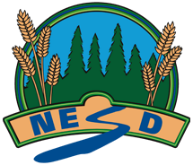 Feedback:Fully meeting expectations, with enriched understanding (EU)Fully meeting grade level expectations (FM)Mostly meeting grade level expectations (MM)Not yet meeting grade level expectations (NY)P20.9 Investigate contemporary social psychology issues.You can insightfully investigate contemporary social psychology issues.You might be: Conducting an inquiry based on a contemporary social psychology issue. You can investigate contemporary social psychology issues.
You show this by:Evaluating dysfunctional behaviors (e.g., mood disorders, eating disorders, addictions, self-harm) and their impacts on behaviour and social development.Investigating possible consequences (e.g., physical inactivity, misuse of content, social skills) of extended daily use of screen time on one’s life.Investigating an area of work within the community that provides support for mental health (e.g., nurses, social workers, doctors, religious leaders, Elders, professors, counsellors).Analyzing the differences between equity and equality of condition and how society is shaped by these concepts.You support your investigation with relevant details and examples. You are exploring and practicing investigating contemporary social psychology issues.You may be: Reviewing dysfunctional behaviors (e.g., mood disorders, eating disorders, addictions, self-harm) and their impacts on behaviour and social development.Brainstorming possible consequences (e.g., physical inactivity, misuse of content, social skills) of extended daily use of screen time on one’s life.Researching various areas of work within the community that provides support for mental health (e.g., nurses, social workers, doctors, religious leaders, Elders, professors, counsellors).Reviewing the differences between equity and equality of condition and how society is shaped by these concepts.You are having trouble investigating contemporary social psychology issues.Consider: How does dysfunctional behaviour effect social development?What are some consequences of extended use of daily screen time?What is the difference between equality and equity?What community supports are available in your community? What kind of supports do these places provide?